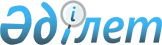 Дальний ауылдық округінің Қызылтас ауылы аумағында шектеу іс-шараларын белгілеу туралы
					
			Күшін жойған
			
			
		
					Қарағанды облысы Осакаров ауданының әкімдігінің 2015 жылғы 15 маусымдағы № 33/02 қаулысы. Қарағанды облысының Әділет департаментінде 2015 жылғы 26 маусымда № 3302 болып тіркелді. Күші жойылды - Қарағанды облысы Осакаров ауданы әкімдігінің 2015 жылғы 15 қыркүйектегі № 47/02 қаулысымен      Ескерту. Күші жойылды - Қарағанды облысы Осакаров ауданы әкімдігінің 15.09.2015 № 47/02 қаулысымен.

      Қазақстан Республикасының 2002 жылғы 10 шілдедегі "Ветеринария туралы" Заңының 10 бабының 2 тармағының 9) тармақшасына, Қазақстан Республикасының 2001 жылғы 23 қаңтардағы "Қазақстан Республикасындағы жергілікті мемлекеттік басқару және өзін-өзі басқару туралы" Заңының 31 бабының 1 тармағының 18) тармақшасына сәйкес аудан әкімдігі ҚАУЛЫ ЕТЕДІ:

      1. 

Жылқы арасынан құтыру ауруының шығуына байланысты, Дальний ауылдық округі Қызылтас ауылының аумағында шектеу іс-шаралары белгіленсін.

      2. 

Ветеринариялық-санитариялық, сауықтыру және шектеу іс-шаралары Қазақстан Республикасының қолданыстағы заңнамасына сәйкес өткізілсін.

      3. 

Осы қаулының орындалуын бақылау аудан әкімінің орынбасары Асылбек Серікұлы Молдабаевқа жүктелсін.

      4. 

Осы қаулы оның алғаш ресми жарияланған күнінен бастап қолданысқа енгізіледі.

 

       "КЕЛІСІЛДІ"      "Қазақстан Республикасы

      ауыл шаруашылығы Министрлігі

      ветеринариялық бақылау және қадағалау

      Комитетінің Осакаров аудандық аумақтық

      инспекциясы" басшысы

      ________________М. Бейсенбеков      2015 жылдың 15 маусымы
					© 2012. Қазақстан Республикасы Әділет министрлігінің «Қазақстан Республикасының Заңнама және құқықтық ақпарат институты» ШЖҚ РМК
				

      Аудан әкіміН. Әбілдин